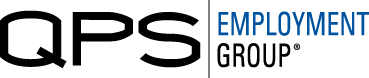 Reasonable Suspicion ChecklistName of Observed Employee  	 Location  ____________________________________________________________ Time  	 am    ______pm	Date  	__When there is reasonable suspicion that an employee at work is unfit for duty, the supervisor or manager observing the behavior as well as another supervisor/manager as witness, if possible, must complete the checklist below. Where “Other” is checked, please describe.Observation ChecklistWalking:	 	 Holding on	 	 Stumbling	 	 Unable to walk 	 Unsteady	 	 Staggering	 	 Swaying 	 Falling 	 Other  	Standing:	 	 Swaying	 	 Feet wide apart	 	 Unable to stand 	 Rigid 	 Staggering	 	 Sagging at knees 	 Other  	Speech:	 	Whispering	 	 Slurred	 	 Shouting 	 Incoherent	 	 Slobbering	 	 Silent 	 Rambling	 	 Mute 	 Slow 	 Other  	Demeanor:	 	 Cooperative	 	 Calm 	 Talkative	 	 Polite 	 Sarcastic	 	 Sleepy	 	 Crying 	 Sleeping on job	 	 Argumentative	 	 Excited 	 Other  	 	 Resisting communication 	 Other  	 	 Other  	Face:	 	 Flushed	 	 Pale 	 Sweaty 	 Other  	Appearance/	 	 Neat 	 Unruly	 	 Messy	 	 DirtyClothing:	 	 Stains on clothing	 	 Odor	 	 Partially dressed 	 Bodily excrement stains 	 Other  	Breath:	 	 No alcoholic odor	 	 Faint alcoholic odor    	 Alcoholic odor 	 Sweet/pungent tobacco odor 	 Heavy usage, breath spray 	 Other  	Movements:	 	 Fumbling	 	 Jerky 	 Nervous 	 Slow 	 Normal	 	 Hyperactive 	 Other  	Reasonable Suspicion ChecklistEating/	 	 Gum 	 Candy	 	 MintsChewing:	 	 Other  	Miscellaneous  	 Presence of alcohol and/or drugs in associate’s possession or vicinity 	 On-the-job misconduct by employee 	 Employee admission concerning alcohol use and/or drug use or possession 	 If there are witnesses to employee’s conduct, list below:Other observations: (if accident, provide details)Employee’s explanation of reasons for their conduct:Once above portion of form has been completed by you and a witness, you are now ready to take a position with the employee.  Be certain to follow company procedures as outlined in our drug-free policy.(Check one) 	 Employee has agreed to testing	 	 Employee has not agreed to testingSupervisor/Manager Signature	DateWitness Signature	DateActions: 	 Hostile 	 Fighting 	 Profanity 	 Drowsy 	 Threatening 	 Hyperactive 	 Erratic 	 CalmEyes: 	 Bloodshot 	Watery 	 Droopy 	 Dilated 	 Glassy 	 Closed